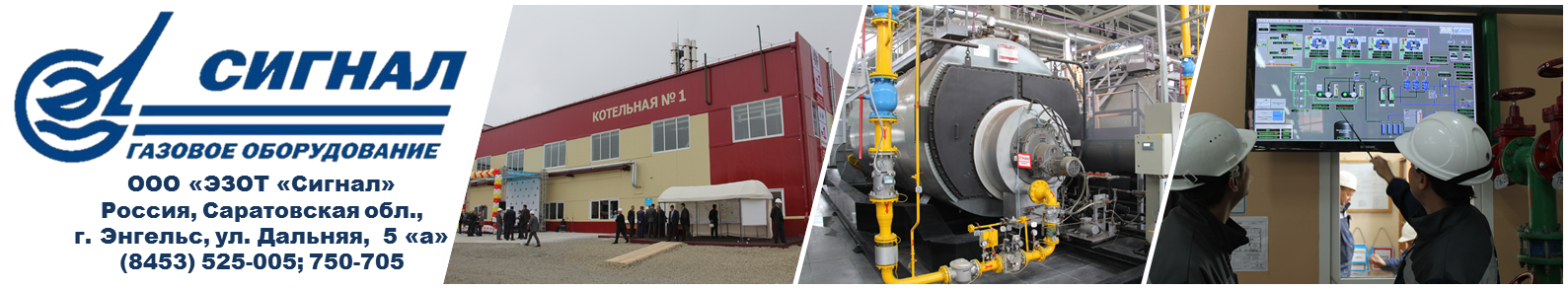 Опросный листдля заказа установки одоризации газа УОГ «Сигнал»Организация – заказчик: ________________________________________________________ЗАПОЛНЕННЫЙ ОПРОСНЫЙ ЛИСТ ПРОСИМ ВАС ОТПРАВИТЬ Тел/факс: (8453) 525-005, 750-705 E-mail: sales@ezotsignal.ru№ п/пПараметры технического обеспеченияЗначение1Максимальный объемный расход газа через газопровод при стандартных условиях, м3/ч2Минимальный объемный расход газа через газопровод при стандартных условиях, м3/ч3Максимальное избыточное двления в точке одорирования газа, МПа4Способ получения информации о расходе газа5Рассылка от САУ ГРС6Импульсный сигнал от счетчика7Тип вычислителя расхода газа, используемого на ГРС8Количество вычислителей на один комплекс одоризации9Необходимость поставки искробезопасного барьера для подключения к источнику информации о расходе10Вид связи с верхним уровнем САУ ГРС (по RS232/RS485/отсутствует)11Вид дозаправки установки одоризации (ручная/автоматическая)12Объем рабочей емкости хранения одоранта (выбирается из диапазона от 30-180)13Наличие подогрева установки одоризации (да/нет)14Необходимость визуализации процесса одоризации с применением прозрачных труб (да/нет)15Необходимость дополнительного графического представления информации(один из 3-х вариантов)16Тач-панели17Графической панели на базе ПЭВМ18Нет необходимости19Необходимость наличия уровнемера в составе комплекса для контроля уровня одоранта в емкости хранения(да/нет)20Необходимость наличия резервного питания от аккумуляторов(да/нет)21Имеется ли на объекте эжектор для утилизации паров одоранта из емкостей при заправке (да/нет)22Другие параметры